HYDREX 2221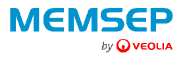 Technický list -  nezávazný dokument, slouží pro informaci o výrobku.VWS MEMSEPInformace o produktuAplikace: Chladicí vodyvícesložkový výrobek pro chladicí vodyvynikající v prevenci vodního kamene v široké škále chemických vlastností přídavné vodyHYDREX 2221 pomáhá při rozptylu znečišťujících látek  , např.  železo nebo mangan.Jedná se o přípravek pracující ve vyšších cyklech koncentrace.Hydrex 2221 je součástí komplexního ošetření chladicí vody -program, který zahrnuje další produkty pro udržení čistého systému.VýhodyVynikající  inhibice uhličitanu vápenatéhoDobrá stabilizace fosfátu a železa Efektivní inhibice koroze včetně barevných kovůSnadná manipulace s  tekutým produktemVysoce koncentrovaný přípravekInformace AplikaceHydrex 2221 může být napájen buď čistý přímo z kanystru, nebo zředěný k vhodnému spojení přes in line statické mixéry.Dávkování se musí vypočítat na základě vlastnosti vody a provozních podmínek.Obraťte se na zástupce HYDREX pro správné dávkování a zvláštní kontrolní limity pro HYDREX 2221.SpecifikaceFyzikální forma: Světle žlutá kapalinaHustota: 1,17 kg / lZápach: MírnýBod tuhnutí: 0 ° C / 32oFRozpustnost: ve vodě KompletníMěrná hmotnost: 1.17Bod varu: 100 ° CProdukt pH: 11,8Viskozita: Jako vodaSkladovatelnost (měsíců): 6Kompatibilita materiálůSíťovaný polyetylen, sklolaminát, nerezové oceli   jsou preferovaným materiálem konstrukce pro velkoobjemové nádrže. se nedoporučuje  - ocel, černé železo, pozinkované nádoby a měď  v jakékoli části systému. Nerezová ocel  nebo PVC jsou nejlepší volbou dávkovací techniku.ObalPro dosažení nejlepších výsledků, skladujte výrobek na 0-32 ° C. Chraňte před mrazem. Jestližeprodukt zmrzne, nechte zahřát ve vytápěné plochy a důkladně rozmrazitpřed použitím. Hydrex 2221 má doporučenou trvanlivost šest měsícůneotevřené bubny. Pokud produkt rozlije, použijte absorpční obsahovatmateriál, obnovit savé, pak vypláchněte důkladně postižené místo vodou.Doprava Dodává se v kanystru , sudu a plastových kontejnerech.Ostatní obaly, včetně hromadných jsou k dispozici na vyžádání.Informace o bezpečnostiAlkalický produkt.Viz bezpečnostním listu výrobku pro více informací.Dokument není závazný, je jen pro informační účely - 11/09